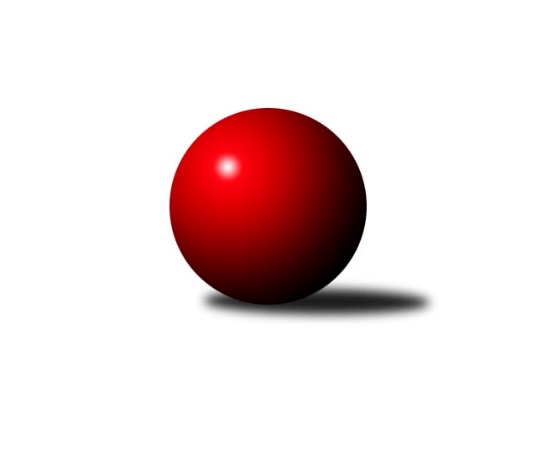 Č.9Ročník 2015/2016	6.11.2015Nejlepšího výkonu v tomto kole: 1617 dosáhlo družstvo: TJ Odry ˝B˝Meziokresní přebor - Nový Jičín, Přerov, Vsetín 2015/2016Výsledky 9. kolaSouhrnný přehled výsledků:TJ Nový Jičín ˝A˝	- Kelč˝B˝	5:1	1609:1537	5.0:3.0	5.11.TJ Spartak Bílovec˝B˝	- TJ Nový Jičín˝B˝	6:0	1572:1467	7.0:1.0	5.11.TJ Odry ˝B˝	- TJ Frenštát p.R. ˝B˝	5:1	1617:1414	6.0:2.0	6.11.Tabulka družstev:	1.	TJ Nový Jičín ˝A˝	8	8	0	0	41.0 : 7.0 	47.0 : 17.0 	 1633	16	2.	TJ Spartak Bílovec˝B˝	8	6	0	2	33.0 : 15.0 	38.5 : 25.5 	 1559	12	3.	TJ Odry ˝B˝	8	5	1	2	29.0 : 19.0 	37.0 : 27.0 	 1571	11	4.	Kelč˝B˝	8	3	0	5	17.0 : 31.0 	26.5 : 37.5 	 1517	6	5.	TJ Nový Jičín˝C˝	7	2	1	4	17.0 : 25.0 	23.0 : 33.0 	 1491	5	6.	TJ Nový Jičín˝B˝	7	1	0	6	9.0 : 33.0 	18.0 : 38.0 	 1454	2	7.	TJ Frenštát p.R. ˝B˝	8	1	0	7	16.0 : 32.0 	26.0 : 38.0 	 1455	2Podrobné výsledky kola:	 TJ Nový Jičín ˝A˝	1609	5:1	1537	Kelč˝B˝	Radek Škarka	 	 212 	 212 		424 	 2:0 	 381 	 	186 	 195		Josef Chvatík	Jiří Madecký	 	 193 	 211 		404 	 2:0 	 345 	 	169 	 176		Martin Jarábek	Radek Chovanec	 	 231 	 189 		420 	 1:1 	 409 	 	210 	 199		Marie Pavelková	Jan Schwarzer	 	 178 	 183 		361 	 0:2 	 402 	 	207 	 195		Jan Mlčákrozhodčí: Nejlepší výkon utkání: 424 - Radek Škarka	 TJ Spartak Bílovec˝B˝	1572	6:0	1467	TJ Nový Jičín˝B˝	Emil Rubač	 	 206 	 195 		401 	 2:0 	 376 	 	183 	 193		Martin D’Agnolo	Jaroslav Černý	 	 194 	 188 		382 	 2:0 	 343 	 	181 	 162		Petr Tichánek	Michal Kudela	 	 199 	 196 		395 	 1:1 	 365 	 	162 	 203		Jiří Hradil	Rostislav Klazar	 	 183 	 211 		394 	 2:0 	 383 	 	180 	 203		Ján Pelikánrozhodčí: Nejlepší výkon utkání: 401 - Emil Rubač	 TJ Odry ˝B˝	1617	5:1	1414	TJ Frenštát p.R. ˝B˝	Iveta Babincová	 	 181 	 192 		373 	 2:0 	 325 	 	161 	 164		Tomáš Binek	Ondřej Gajdičiar	 	 185 	 203 		388 	 0:2 	 429 	 	217 	 212		Miroslav Makový	Daniel Malina	 	 224 	 222 		446 	 2:0 	 324 	 	162 	 162		Martin Vavroš	Lucie Kučáková	 	 203 	 207 		410 	 2:0 	 336 	 	156 	 180		Pavel Hedvičekrozhodčí: Nejlepší výkon utkání: 446 - Daniel MalinaPořadí jednotlivců:	jméno hráče	družstvo	celkem	plné	dorážka	chyby	poměr kuž.	Maximum	1.	Jan Pospěch 	TJ Nový Jičín ˝A˝	429.25	294.0	135.3	4.1	4/4	(459)	2.	Radek Škarka 	TJ Nový Jičín ˝A˝	420.42	295.3	125.1	5.7	4/4	(444)	3.	Miroslav Makový 	TJ Frenštát p.R. ˝B˝	417.00	284.1	132.9	4.2	3/3	(429)	4.	Rostislav Klazar 	TJ Spartak Bílovec˝B˝	407.53	289.3	118.2	7.1	5/5	(446)	5.	Jiří Madecký 	TJ Nový Jičín ˝A˝	406.83	280.2	126.7	7.0	3/4	(454)	6.	Daniel Malina 	TJ Odry ˝B˝	403.71	284.1	119.6	6.6	2/3	(446)	7.	Marie Pavelková 	Kelč˝B˝	398.69	284.9	113.8	9.7	4/5	(410)	8.	Libor Jurečka 	TJ Nový Jičín ˝A˝	398.17	292.3	105.8	10.0	3/4	(402)	9.	Věra Ovšáková 	TJ Odry ˝B˝	397.44	271.6	125.8	6.5	3/3	(426)	10.	Jan Frydrych 	TJ Odry ˝B˝	394.50	281.5	113.0	7.5	2/3	(401)	11.	Iva Volná 	TJ Nový Jičín˝C˝	392.00	271.2	120.8	8.7	4/4	(407)	12.	Michal Kudela 	TJ Spartak Bílovec˝B˝	391.20	278.4	112.8	9.0	5/5	(419)	13.	Daniel Ševčík  st.	TJ Odry ˝B˝	387.75	265.0	122.8	7.5	2/3	(420)	14.	Ondřej Gajdičiar 	TJ Odry ˝B˝	384.25	273.3	111.0	7.0	2/3	(399)	15.	Ján Pelikán 	TJ Nový Jičín˝B˝	383.87	267.0	116.9	9.6	3/3	(420)	16.	Iveta Babincová 	TJ Odry ˝B˝	383.50	276.3	107.3	11.5	2/3	(402)	17.	Eva Telčerová 	TJ Nový Jičín˝C˝	379.67	260.0	119.7	7.4	3/4	(393)	18.	Lucie Kučáková 	TJ Odry ˝B˝	378.83	273.8	105.0	11.5	3/3	(410)	19.	Tomáš Binek 	TJ Frenštát p.R. ˝B˝	375.69	264.1	111.6	11.5	3/3	(446)	20.	Martin D’Agnolo 	TJ Nový Jičín˝B˝	373.78	263.1	110.7	8.6	3/3	(390)	21.	Martin Jarábek 	Kelč˝B˝	366.10	267.4	98.8	12.7	5/5	(385)	22.	Šárka Pavlištíková 	TJ Nový Jičín˝C˝	365.25	267.4	97.9	13.1	4/4	(383)	23.	Lenka Žurková 	TJ Nový Jičín˝C˝	358.33	264.0	94.3	17.0	3/4	(395)	24.	Martin Vavroš 	TJ Frenštát p.R. ˝B˝	349.69	254.3	95.4	15.6	3/3	(422)	25.	Pavel Hedviček 	TJ Frenštát p.R. ˝B˝	343.19	260.7	82.5	17.7	3/3	(375)	26.	Jiří Hradil 	TJ Nový Jičín˝B˝	340.33	241.5	98.8	11.7	3/3	(365)	27.	Petr Tichánek 	TJ Nový Jičín˝B˝	340.00	241.7	98.3	13.7	3/3	(349)	28.	Milan Grejcar 	TJ Frenštát p.R. ˝B˝	302.50	237.5	65.0	23.0	2/3	(314)		Emil Rubač 	TJ Spartak Bílovec˝B˝	411.00	289.5	121.5	5.0	1/5	(421)		Jan Mlčák 	Kelč˝B˝	408.89	282.8	126.1	5.8	3/5	(440)		Jana Hrňová 	TJ Nový Jičín˝C˝	407.67	284.2	123.5	5.3	2/4	(449)		Radek Chovanec 	TJ Nový Jičín ˝A˝	405.50	275.0	130.5	7.8	1/4	(420)		Ota Beňo 	TJ Spartak Bílovec˝B˝	403.78	285.9	117.9	7.2	3/5	(414)		Jiří Brož 	TJ Odry ˝B˝	402.00	289.0	113.0	5.0	1/3	(402)		Jaroslav Riedel 	TJ Nový Jičín˝B˝	392.60	279.4	113.2	8.6	1/3	(422)		Jaroslav Černý 	TJ Spartak Bílovec˝B˝	390.58	280.6	110.0	9.8	3/5	(421)		Rudolf Chuděj 	TJ Odry ˝B˝	390.50	271.5	119.0	8.5	1/3	(394)		Tomáš Richtar 	Kelč˝B˝	388.67	275.3	113.3	9.3	3/5	(411)		Josef Chvatík 	Kelč˝B˝	385.33	283.0	102.3	11.3	3/5	(395)		Miloš Šrot 	TJ Spartak Bílovec˝B˝	382.50	275.5	107.0	8.0	2/5	(384)		Pavel Madecký 	TJ Nový Jičín ˝A˝	379.00	271.8	107.3	10.0	2/4	(393)		Jiří Janošek 	Kelč˝B˝	369.50	268.0	101.5	11.5	1/5	(393)		Jan Schwarzer 	TJ Nový Jičín ˝A˝	360.50	278.5	82.0	14.5	1/4	(361)		Tomáš Polášek 	TJ Nový Jičín˝B˝	358.00	256.0	102.0	12.5	1/3	(366)		Zdeněk Zouna 	TJ Frenštát p.R. ˝B˝	343.00	262.0	81.0	21.0	1/3	(343)		Jiří Plešek 	TJ Nový Jičín˝B˝	341.00	245.0	96.0	10.0	1/3	(341)		Jana Hájková 	TJ Nový Jičín˝C˝	330.50	235.0	95.5	14.0	2/4	(354)		Zdeněk Sedlář 	Kelč˝B˝	325.50	236.7	88.8	15.8	3/5	(353)Sportovně technické informace:Starty náhradníků:registrační číslo	jméno a příjmení 	datum startu 	družstvo	číslo startu
Hráči dopsaní na soupisku:registrační číslo	jméno a příjmení 	datum startu 	družstvo	Program dalšího kola:10. kolo11.11.2015	st	16:30	TJ Nový Jičín˝B˝ - TJ Nový Jičín ˝A˝	11.11.2015	st	16:30	TJ Frenštát p.R. ˝B˝ - TJ Nový Jičín˝C˝	12.11.2015	čt	16:30	Kelč˝B˝ - TJ Odry ˝B˝	Nejlepší šestka kola - absolutněNejlepší šestka kola - absolutněNejlepší šestka kola - absolutněNejlepší šestka kola - absolutněNejlepší šestka kola - dle průměru kuželenNejlepší šestka kola - dle průměru kuželenNejlepší šestka kola - dle průměru kuželenNejlepší šestka kola - dle průměru kuželenNejlepší šestka kola - dle průměru kuželenPočetJménoNázev týmuVýkonPočetJménoNázev týmuPrůměr (%)Výkon3xDaniel MalinaTJ Odry B4463xDaniel MalinaTJ Odry B115.514464xMiroslav MakovýFrenštát B4294xMiroslav MakovýFrenštát B111.14295xRadek ŠkarkaNový Jičín A4244xRadek ŠkarkaNový Jičín A108.344243xRadek ChovanecNový Jičín A4202xRadek ChovanecNový Jičín A107.314201xLucie KučákováTJ Odry B4101xLucie KučákováTJ Odry B106.184102xMarie PavelkováKelč B4093xMarie PavelkováKelč B104.5409